63rd THESSALONIKI INTERNATIONAL FILM FESTIVAL //3-13/11/2022LIST OF FILMSOPENING FILMTHE FABELMANS, Steven SPIELBERG, USA, 2022, 151’CLOSING FILMCORSAGE, Marie KREUTZER, Austria-Luxembourg-Germany-France, 2022, 112’INTERNATIONAL COMPETITIONMain ProgramA PIECE OF SKY, Michael KOCH, Switzerland, 2022, 136’ BLUE JEAN, Georgia OAKLEY, UK, 97’I HAVE ELECTRIC DREAMS, Valentina MAUREL, Belgium-France-Costa Rica, 2022, 100’ LISTEN, Maria DOUZA, Greece-Bulgaria, 2022, 108’NARCOSIS, Martijn DE JONG, The Netherlands, 2022, 112’PLAN 75, Chie HAYAKAWA, Japan- France-Philippines-Qatar, 2022, 113’ SILENCE 6-9, Christos PASSALIS, Greece, 2022, 81’THE DAM, Ali CHERRI, France-Lebanon-Sudan-Qatar-Germany-Serbia, 2022, 81’THUNDER, Carmen JAQUIER, Switzerland, 2022, 92’ TO THE NORTH, Mihai MINCAN, Romania-Greece-Bulgaria-Czech Republic-France, 2022, 122’WOLF AND DOG, Cláudia VAREJÃO, Portugal-France, 2022, 111’ Out of Competition  AXIOM, Jöns JÖNSSON, Germany, 2022, 112’LOLA, Andrew LEGGE, Ireland-UK, 79’LOVE ACCORDING TO DALVA, Emmanuelle NICOT, Belgium-France, 2022, 83’ROBE OF GEMS, Natalia LÓPEZ-GALLARDO, Mexico-Argentina, 2022, 118’RODEO, Lola QUIVORON, France, 2022, 106’THE FIVE DEVILS, Léa MYSIUS, France, 95’THE SPARROW, Michael KINIRONS, Ireland, 2022, 92’WAR PONY, Gina GAMMELL & Riley KEOUGH, USA, 115’MEET THE NEIGHBORSMain ProgramASHKAL, Youssef CHEBBI, France-Tunisia, 2022, 94’BEHIND THE HAYSTACKS, Asimina PROEDROU, Greece-Germany-North Macedonia, 2022, 108’BLACK STONE, Spiros JACOVIDES, Greece, 2022, 87’DIRTY DIFFICULT DANGEROUS, Wissam CHARAF, France-Italy-Lebanon-Qatar-Saudi Arabia, 2022, 84’KLONDIKE, Maryna ER GORBACH, Ukraine-Türkiye, 2022, 100’ LUXEMBOURG, LUXEMBOURG, Antonio LUKICH, Ukraine, 2022, 106’SAFE PLACE, Juraj LEROTIĆ, Croatia, 2022, 102’THE TASTE OF APPLES IS RED, Ehab TARABIEH, Israel-Germany, 2022, 84’UNDER THE FIG TREES, Erige SEHIRI, Tunisia-France-Switzerland-Germany-Qatar, 2022, 93’VALERIA IS GETTING MARRIED, Michal VINIK, Israel, 2022, 76’Out of Competition BOY FROM HEAVEN, Tarik SALEH, Sweden-France-Finland, 2022, 125’BUTTERFLY VISION, Maksym NAKONECHNYI, Ukraine-Czech Republic-Croatia-Sweden, 2022, 107’ CONCERNED CITIZEN, Idan HAGUEL, Israel, 2022, 83’HOW IS KATIA?, Christina TYNKEVYCH, Ukraine, 2022, 102’>> FILM FORWARDA HUMAN POSITION, Anders EMBLEM, Norway, 2022, 79’ A LITTLE LOVE PACKAGE, Gastón SOLNICKI, Austria-Argentina, 2022, 80’ BASTARDS, Nikos PASTRAS, Greece, 2022, 94’DIGNITY, Dimitris KATSIMIRIS, Greece, 2022, 75’MY EMPTINESS AND I, Adrián SILVESTRE, Spain, 2022, 98’PHANTOM PROJECT, Roberto DOVERIS, Chile, 2022, 97’PIAFFE, Ann OREN, Germany, 2022, 86’RETREAT, Leon SCHWITTER, Switzerland, 2022, 82’RUNNER, Marian MATHIAS, USA-France-Germany, 2022, 76’TOMMY GUNS, Carlos CONCEIÇÃO, Portugal-France-Angola, 2022, 119’ UNREST, Cyril SCHÄUBLIN, Switzerland, 2022, 93’>>FILM FORWARD - TRIBUTE TO PETER TSCHERKASSKY COMING ATTRACTIONS, Peter TSCHERKASSKY, Austria, 2010, 25’DREAM WORK, Peter TSCHERKASSKY, Austria, 2001, 11’ GET READY, Peter TSCHERKASSKY, Austria, 1999, 1’ HAPPY-END, Peter TSCHERKASSKY, Austria, 1996, 11’INSTRUCTIONS FOR A LIGHT AND SOUND MACHINE, Peter TSCHERKASSKY, Austria, 2005, 17’L’ARRIVÉE, Peter TSCHERKASSKY, Austria, 1998, 3’ MANUFRACTURE, Peter TSCHERKASSKY, Austria, 1985, 3’ NACHTSTUECK (NOCTURNE) (MOZART MINUTE 9), Peter TSCHERKASSKY, Austria, 2006, 1’OUTER SPACE, Peter TSCHERKASSKY, Austria, 1999, 10’ PARALLEL SPACE: INTER-VIEW, Peter TSCHERKASSKY, Austria, 1992, 18’ THE EXQUISITE CORPUS, Peter TSCHERKASSKY, Austria, 2015, 19’ TRAIN AGAIN, Peter TSCHERKASSKY, Austria, 2021, 20’ >> FILM FORWARD - TRIBUTE TO EVE HELLERASTOR PLACE, Eve HELLER, USA, 1997, 10’ BEHIND THIS SOFT ECLIPSE, Eve HELLER, USA, 2004, 9’ CREME 21, Eve HELLER, Austria-USA, 2013, 9’HER GLACIAL SPEED, Eve HELLER, USA, 2001, 5’JUICE, Eve HELLER, Austria-USA, 1982, 5’LAST LOST, Eve HELLER, USA, 1996, 13’ ONE, Eve HELLER, USA-Austria, 1978, 4’SELF-EXAMINATION REMOTE CONTROL, Eve HELLER, USA-Austria, 1981, 5’ SINGING IN OBLIVION, Eve HELLER, Austria, 2021, 13’ IMMERSIVE / VRALL THAT REMAINS, Craig QUINTERO, Taiwan, 2022, 12’COSMIC•ATOMIC, Christopher BOULTON, USA, 2022, 10’ CYCLE OF VIOLENCE, Felicia Bergström, Germany, 2022, 8’ (VR)DIAGNOSIA, Mengtai ZHANG & Lemon GUO, USA, 2021, 33’ FROM THE MAIN SQUARE, Pedro HARRES, Germany, 2022, 19’ RED EYES, Sngmoo LEE, South Korea, 2021, 17’SEEDS OF LIFE, Christine SAAB & Leto MEADE, UK, 2021, 7’ STAY ALIVE, MY SON, Victoria BOUSIS, Greece-USA, 2022, 55’ GREEK FILM FESTIVALFirst RunA NIGHT AT THE THEATER, Sotiris STAMATIS, Greece, 2022, 92’BASTARDS, Nikos PASTRAS, Greece, 2022, 94’BEHIND THE HAYSTACKS, Asimina PROEDROU, Greece-Germany-North Macedonia, 2022, 108’BLACK STONE, Spiros JACOVIDES, Greece, 2022, 87’BLOSSOMS TO BLOSSOMS, Yorgos ATHANASIOU, Greece, 2022, 76’ DIGNITY, Dimitris KATSIMIRIS, Greece, 2022, 75’LISTEN, Maria DOUZA, Greece-Bulgaria, 2022, 108’MISTY LINE, Menios CARAYANNIS, Greece, 2022, 89’ PURGATORY, Vassilis MAZOMENOS, Greece, 2022, 95’ SILENCE 6-9, Christos PASSALIS, Greece, 2022, 81’TRAVELLING GHOSTS, Thanos ANASTOPOULOS, Greece-Italy, 2022, 101’Crossing BordersCAVEWOMAN, Spiros STATHOULOPOULOS, Greece-Colombia-USA, 2022, 100’IMAN, Corinna AVRAAMIDOU & Kyriacos TOFARIDES, Cyprus, 2022, 110’ IOANNA, Albrecht HIRCHE, Greece-North Macedonia-Germany, 2021, 87’PARIS IS IN HARLEM, Christina KALLAS, USA, 2022, 110’A Second ViewingA DAY IN THE LIFE OF A TEDDY BEAR, Vassilis XIROS, Greece-China, 2021, 106’ BROADWAY, Christos MASSALAS, Greece-France-Romania, 2022, 97’ MEDEA, Dimitri ATHANITIS, Greece, 2022, 82’Special ScreeningDODO, Panos H. KOUTRAS, Greece-France-Belgium, 2022, 132’Spotlight on Theo AngelopoulosRECONSTRUCTION, Theo ANGELOPOULOS, Greece, 1970, 110’TO EACH THEIR VOICE: THEO ANGELOPOULOS & NIKOS PANAYOTOPOULOS, Greece, Antonis KOKKINOS & Yannis SOLDATOS, Greece, 2022, 76’  Special Screening - Honorary Golden Alexander to Finos Film MY FRIEND, LEFTERAKIS, Alekos SAKELLARIOS, Greece, 1963, 90’ Universally Accessible Screenings SDH / ADIT’S A LONG ROAD, Pantelis VOULGARIS, Greece, 1998, 118’RECONSTRUCTION, Theo ANGELOPOULOS, Greece, 1970, 110’ Spotlight on Maria GavalaON LOVE, Maria GAVALA & Theodoros SOUMAS, Greece, 1982, 91’THE MAGIC GLASS, Maria GAVALA, Greece, 1988, 103’THE SCENT OF VIOLETS, Maria GAVALA, Greece, 1985, 91’ Spotlight on Maria PlytaEVA, Maria PLYTA, Greece, 1953, 83’ THE ENGAGEMENT, Maria PLYTA, Greece, 1950, 90’ Awarded Short Films of the 45th Drama International Short Film Festival5pm SEASIDE, Valentin STEJSKAL, Greece, 2022, 26’ ALL THAT REMAINS, Semeli SAFOU, Greece, 2022, 8’CACTUS, Dimitris ZOURAS, Greece, 2022, 20’DAPHNE, Tonia MISHIALI, Cyprus, 2022, 18’HUSSIES, Despina MAVRIDOU, Greece, 2022, 29’KIDDO, Michalis KIMONAS, Greece, 2022, 12’LAST SIGH, Haris RAFTOGIANNIS, Greece, 2022, 15’LOVE YOU MORE THAN PEANUT BUTTER, Ariadni-Angeliki THYFRONITOU-LITOU, Greece, 2022, 8’MAGMA, Lia TSALTA, Greece, 2022, 18’NOT TOMORROW, Amerissa BASTA, Greece-France, 2022, 20’ON XERXES’ THRONE, Evi KALOGIROPOULOU, Greece, 2022, 16’PENDULUS, Dimitris GOTSIS, Greece, 2022, 18’SAMMER, Stelios CHRISTOFOROU, Greece, 2022, 26’SUN & SHADOW, Melina LOUKANIDOU, Greece, 2022, 15’tokakis OR WHAT’S MY NAME, Thanos TOKAKIS, Greece, 2022, 21’TOXIC MAGNUS, Nasos GATZOULIS, Greece, 2022, 10’TRIXES, Ioanna DIGENAKI, Greece, 2022, 11’UNDER THE LAKE, Thanasis TROUMPOUKIS, Greece-Finland, 2022, 16’YAMA, Andreas VAKALIOS, Greece, 2022, 15’TRIBUTE TO INDIGENOUS CINEMAATANARJUAT: THE FAST RUNNER, Zacharias KUNUK, Canada, 2001, 161’  beDEVIL, Tracey MOFFATT, Australia, 1993, 87’BIRDWATCHERS, Marco BECHIS, Brazil-Italy, 2008, 104’ GERÓNIMA, Raúl TOSSO, Argentina, 1986, 95’HEART OF TIME, Alberto CORTÉS, Mexico, 2008, 91’NGĀTI, Barry BARCLAY, New Zealand, 1987, 91’SAMI BLOOD, Amanda KERNELL, Sweden-Denmark-Norway, 2016, 110’SAMSON & DELILAH, Warwick THORNTON, Australia, 2009, 101’ SEVEN SONGS FROM THE TUNDRA, Anastasia LAPSUI & Markku LEHMUSKALLIO, Finland, 2000, 90’ TANNA, Bentley DEAN & Martin BUTLER, Australia-Vanuatu, 2015, 104’THE EXILES, Kent MACKENZIE, USA, 1961, 72’THE ORATOR, Tusi TAMASESE, New Zealand-Samoa, 2011, 111’ THE QUISPE GIRLS, Sebastián SEPÚLVEDA, Chile-France-Argentina, 2013, 80’Short FilmsBLACKBIRD, Amie BATALIBASI, Australia, 2015, 13’ SNOW IN PARADISE, Nikki SI’ULEPA & Justine SIMEI-BARTON, New Zealand, 2012, 9’ THE BALLAD OF CROWFOOT, Willie DUNN, Canada, 1968, 10’WHEN ALL THE LEAVES ARE GONE, Alanis OBOMSAWIN, Canada, 2010, 17’TRIBUTE TO PETER STRICKLANDA METAPHYSICAL EDUCATION, Peter STRICKLAND, Hungary, 2004, 4’ BERBERIAN SOUND STUDIO (short version), Peter STRICKLAND, UK, 2005, 1’BERBERIAN SOUND STUDIO, Peter STRICKLAND, UK, 2012, 92’ BLANK NARCISSUS (PASSION OF THE SWAMP), Peter STRICKLAND, UK, 2022, 12’ COBBLERS’ LOT, Peter STRICKLAND, Hungary, 2017, 12’COLD MERIDIAN, Hungary-UK, 2020, 7’FLUX GOURMET, Peter STRICKLAND, UK-USA-Hungary, 2022, 109’GUO4, Peter STRICKLAND, Hungary-UK, 2019, 3’IN FABRIC, Peter STRICKLAND, UK, 2018, 118’KATALIN VARGA, Peter STRICKLAND, Romania-UK, 2009, 84’THE DUKE OF BURGUNDY, UK, 2014, 105’ SPOTLIGHT ON PETER BROOKBROOK BY BROOK, Simon BROOK, France-Belgium, 2002, 71’ LORD OF THE FLIES, Peter BROOK, UK, 1963, 91’ MODERATO CANTABILE, Peter BROOK, France, 1960, 94’ TELL ME LIES (A FILM ABOUT LONDON), Peter BROOK, UK, 1968, 99’ THE MAHABHARATA, Peter BROOK, USA-UK-France, 1989, 313’ BALKAN SURVEYA BALLAD, Aida BEGIĆ, Bosnia & Herzegovina-France, 2022, 116’BURNING DAYS, Emin ALPER, Türkiye-France-Germany-The Netherlands-Greece-Croatia, 2022, 131’CLOVES & CARNATIONS, Bekir BÜLBÜL,Türkiye, 2022, 103’MEN OF DEEDS, Paul NEGOESCU, Romania-Bulgaria, 2022, 106’ METRONOM, Alexandru BELC, Romania-France, 2022, 102’THE GOOD DRIVER, Tonislav HRISTOV, Finland-Sweden-Bulgaria, 2022, 99’THE HAPPIEST MAN IN THE WORLD, Teona STRUGAR MITEVSKA, North Macedonia-Belgium-Slovenia-Denmark-Croatia, Bosnia & Herzegovina, 2022, 96’ THE LIFE OF A SNOWFLAKE, Kazim ÖZ,Türkiye, 2022, 111’ THE UNCLE, David KAPAC & Andrija MARDEŠIĆ, Croatia-Serbia, 2022, 104’ WORKING CLASS HEROES, Miloš PUŠIĆ, Serbia, 2022, 85’ BALKAN SHORTSFRAGMENTATIONS, Miruna MINCULESCU, Romania, 2021, 25’ MONA LISA, Veselka KUNCHEVA, Bulgaria, 2021, 10’ MONEY AND HAPPINESS, Ana NEDELJKOVIĆ & Nikola MAIDAK JR., Serbia-Slovenia-Slovakia, 2022, 10’THE MOISTURE, Turan HASTE, Türkiye, 2022, 21’THE POTEMKINISTS, Radu JUDE, Romania, 2022, 18’ WHEN CLOUDS GROW TOWARDS EACH OTHER, Iulian Daniel POPA, Romania, 2022, 13’ TRIBUTE TO ALEKSANDAR PETROVIĆ AND LOVE HAS VANISHED, Aleksandar PETROVIĆ, Yugoslavia, 1961, 79’ DAYS, Aleksandar PETROVIĆ, Yugoslavia, 1963, 74’I EVEN MET HAPPY GYPSIES, Aleksandar PETROVIĆ, Yugoslavia, 1967, 86’IT RAINS IN MY VILLAGE, Aleksandar PETROVIĆ, Yugoslavia-France, 1968, 76’MIGRATIONS – THE MOST GLORIOUS OF WARS, Aleksandar PETROVIĆ, France-Yugoslavia, 1989, 119’THE MASTER AND MARGARITA, Aleksandar PETROVIĆ, Yugoslavia-Italy, 1972, 95’THREE, Aleksandar PETROVIĆ, Yugoslavia, 1965, 79’ SPECIAL SCREENINGSCITY OF GHOSTS, Mat DILLON, USA, 2002, 116’EMPIRE OF LIGHT, Sam MENDES, UK-USA, 2022, 119’FOREVER YOUNG, Valeria BRUNI-TEDESCHI, France, 2022, 126’GODLAND, Hlynur PÁLMASON, Denmark-Iceland-France-Sweden, 2022, 143’LIVING, Oliver HERMANUS, UK, 2021, 102’ LORD OF THE ANTS, Gianni AMELIO, Italy, 2022, 134’MANTICORE, Carlos VERMUT, Spain, 2022, 116’ MARIUPOLIS 2, Mantas KVEDARAVIČIUS, Lithuania-France-Germany, 2022, 112’NO BEARS, Jafar PANAHI, Iran, 2022, 107’PACIFICTION, Albert SERRA, France-Spain-Germany-Portugal, 2022, 165’ PETER VON KANT, François OZON, France, 2022, 85’RETURN TO DUST, LI Ruijun, China, 2022, 133’RHINEGOLD, Fatih AKIN, Germany-The Netherlands-Morocco-Mexico, 2022, 140’ RIMINI, Ulrich SEIDL, Austria-France-Germany, 2022, 115’ THAT KIND OF SUMMER, Denis CÔTÉ, Canada, 2022, 138’ THE BEASTS, Rodrigo SOROGOYEN, Spain-France, 2022, 120’ THE EIGHT MOUNTAINS, Felix VAN GROENINGEN & Charlotte VANDERMEERSCH, Italy-France-Belgium, 2022, 145’THE ETERNAL DAUGHTER, Joanna HOGG, 2022, UK, 96’THE LISTENER, Steve BUSCEMI, USA, 2022, 96’THE NOVELIST’S FILM, HONG Sang-soo, South Korea, 2022, 92’THE WHALE, Darren ARONOFSKY, USA, 2021, 117’TORI AND LOKITA, Jean-Pierre DARDENNE & Luc DARDENNE, Belgium-France, 2022, 88’WALK UP, HONG Sang-soo, South Korea, 2022, 97’WILD FLOWERS, Jaime ROSALES, Spain-France, 2022, 107’WILL-O’-THE-WISP, João Pedro RODRIGUES, France-Portugal, 2022, 67’WINTER BOY, Cristophe HONORÉ, France, 2022, 123’SPECIAL SCREENING COSMOTETHE OTHER ME: THE BEGINNING OF THE END, Sotiris TSAFOULIAS, Greece, 2022ROUND MIDNIGHTDE NOCHE LOS GATOS SON PARDOS, Valentin MERZ, Switzerland, 2022, 110’INCREDIBLE BUT TRUE, Quentin DUPIEUX, France-Belgium, 2021, 74’LEONOR WILL NEVER DIE, Martika RAMIREZ ESCOBAR, Philippines, 2022, 99’ NANNY, Nikyatu JUSU, USA, 2022, 98’ NIGHTSIREN, Tereza NVOTOVÁ, Slovakia-Czech Republic, 2022, 110’ NOCEBO, Lorcan FINNEGAN, Ireland-Philippines, 2022, 96’PIGGY, Carlota PEREDA, Spain, 2021, 99’ PORNOMELANCOLÍA, Manuel ABRAMOVICH, Argentina-Brazil-France, 2022, 94’ SOMETHING IN THE DIRT, Aaron MOORHEAD & Justin BENSON, USA, 2022, 116’ SPEAK NO EVIL, Christian TAFDRUP, Denmark, 2021, 97’ OPEN HORIZONSMain ProgramA E I O U - A QUICK ALPHABET OF LOVE, Nicolette KREBITZ, Germany-France, 2022, 104’A MATTER OF TRUST, Annette K. OLESEN, Denmark, 2022, 105’ALMA VIVA, Cristèl ALVES MEIRA, France-Portugal-Belgium, 2022, 88’ BEAUTIFUL BEINGS, Guðmundur Arnar GUÐMUNDSSON, Iceland-Denmark-Sweden-The Netherlands-Czech Republic, 2022, 123’ BEFORE, NOW & THEN, Kamila ANDINI, Indonesia, 2022, 103’BLANQUITA, Fernando GUZZONI, Chile-Mexico, Luxembourg-France-Poland, 2022, 98’EISMAYER, David WAGNER, Austria, 2022, 87’ EMILY THE CRIMINAL, John PATTON FORD, USA, 2022, 94’ FOOLS, Tomasz WASILEWSKI, Poland-Romania-Germany, 2021, 115’ LULLABY, Alauda RUIZ DE AZÚA, Spain, 2022, 104’MARS ONE, Gabriel MARTINS, Brazil, 2022, 115’ MOTHER AND SON, Léonor SERAILLE, France, 2022, 117’ NEXT SOHEE, July JUNG, South Korea, 2022, 135’ REBEL, Adil EL ARBI & Bilall FALLAH, Belgium-Luxembourg-France, 2022, 135’ ROUNDING, Alex THOMPSON, USA, 2022, 91’SOMEWHERE OVER THE CHEMTRAILS, Adam KOLOMAN RYBANSKÝ, Czech Republic, 2022, 86’ SONS OF RAMSES, Clément COGITORE, France, 2022, 99’ SURO, Mikel GURREA, Spain, 2022, 117’THE KINGS OF THE WORLD, Laura MORA, Colombia-Luxembourg-France-Mexico-Norway, 2022, 110’ THE LAST QUEEN, Damien OUNOURI & Adila BENDIMERAD, Algeria-France-Saudi Arabia-Qatar-Taiwan, 2022, 114’THE LINE, Ursula MEIER, Switzerland-France-Belgium, 2022, 103’ THE PASSENGERS OF THE NIGHT, Mikhaël HERS, France, 2022, 111’THE VOLUNTEER, Nely REGUERA, Spain-Greece, 2022, 101’ VERA, Tizza COVI & Rainer FRIMMEL, Austria, 2022, 115’VICTIM, Mikhal BLAŠKO, Slovakia-Czech Republic-Germany, 2022, 91’WORLD WAR III, Houman SEYEDI, Iran, 2022, 107’ Another Take	A LOVE SONG, Max WALKER-SILVERMAN, USA, 2022, 81’A MALE, Fabian HERNÁNDEZ, Colombia-France-The Netherlands-Germany, 2022, 82’BLAZE, Del Kathryn BARTON, Australia, 2022, 101’CONVENIENCE STORE, Michael BORODIN, Russia-Slovenia-Türkiye, 2022, 106’HOT IN DAY, COLD AT NIGHT, PARK Song-yeol, South Korea, 2021, 90’LA JAURÍA, Andrés RAMÍREZ PULIDO, France-Colombia, 2022, 88’MAGDALA, Damien MANIVEL, France, 2022, 78’OCTOPUS SKIN, Ana Cristina BARRAGÁN, Ecuador-Greece-Germany-Mexico-France-Italy, 2022, 100’OTHER PEOPLE, Aleksandra TERPINSKA, Poland-France, 2021, 102’  PALM TREES AND POWER LINES, Jamie DACK, USA, 2022, 110’ SICK OF MYSELF, Kristoffer BORGLI, Norway, 2022, 97’SMALL, SLOW BUT STEADY, Shô MIYAKE, Japan-France, 2022, 100’SONNE, Kurdwin AYUB, Austria, 2022, 88’ SUMMER SCARS, Simon RIETH, France, 2022, 105’ THE COW WHO SANG A SONG INTO THE FUTURE, Francisca ALEGRÍA, Chile-France-USA-Germany, 2022, 98’ THE MOUNTAIN, Thomas SALVADOR, France, 2022, 115’THE ORDINARIES, Sophie LINNENBAUM, Germany, 2022, 120’THE RITE OF SPRING, Fernando FRANCO, Spain, 111’THE STRANGE CASE OF JACKY CAILLOU, Lucas DELANGLE, France, 2022, 92’ THE WORST ONES, Lise AKOKA & Romane GUERET, France, 2022, 101’ TRENQUE LAUQUEN, Laura CITARELLA, Argentina-Germany, 2022, 262’WE MIGHT AS WELL BE DEAD, Natalia SINELNIKOVA, Germany, 2022, 94’ΤΗΕ WOODCUTTER STORY, Mikko MYLLYLAHTI, Finland-The Netherlands-Denmark-Germany, 2022, 99’ NEXT GENARE YOU OK?, Ryan CANNON, USA, 2021, 8’BIGMAN, Camiel SCHOUWENAAR, The Netherlands-Germany, 2022, 90’ COMEDY QUEEN, Sanna LENKEN, Sweden, 2021, 94’ DAD’S SNEAKERS, Olha ZHURBA, Ukraine, 2021, 19’DOUNIA AND THE PRINCESS OF ALEPPO, Marya ZARIF & André KADI, Canada, 2022, 74’ FAKE LAKE, Anastasis DALLIS, Greece, 2022, 4’ GAJA’S WORLD - THIS IS MY PLANET!, Peter BRATUŠA, Slovenia, 2022, 97’HARTA, Júlia DE PAZ SOLVAS, Spain, 2021, 24’ HOW I LEARNED TO FLY, Radivoje ANDRIĆ, Serbia-Croatia-Bulgaria-Slovakia, 2022, 89’THE INVENTION OF LESS, Noah ERNI, Switzerland, 2021, 3’ 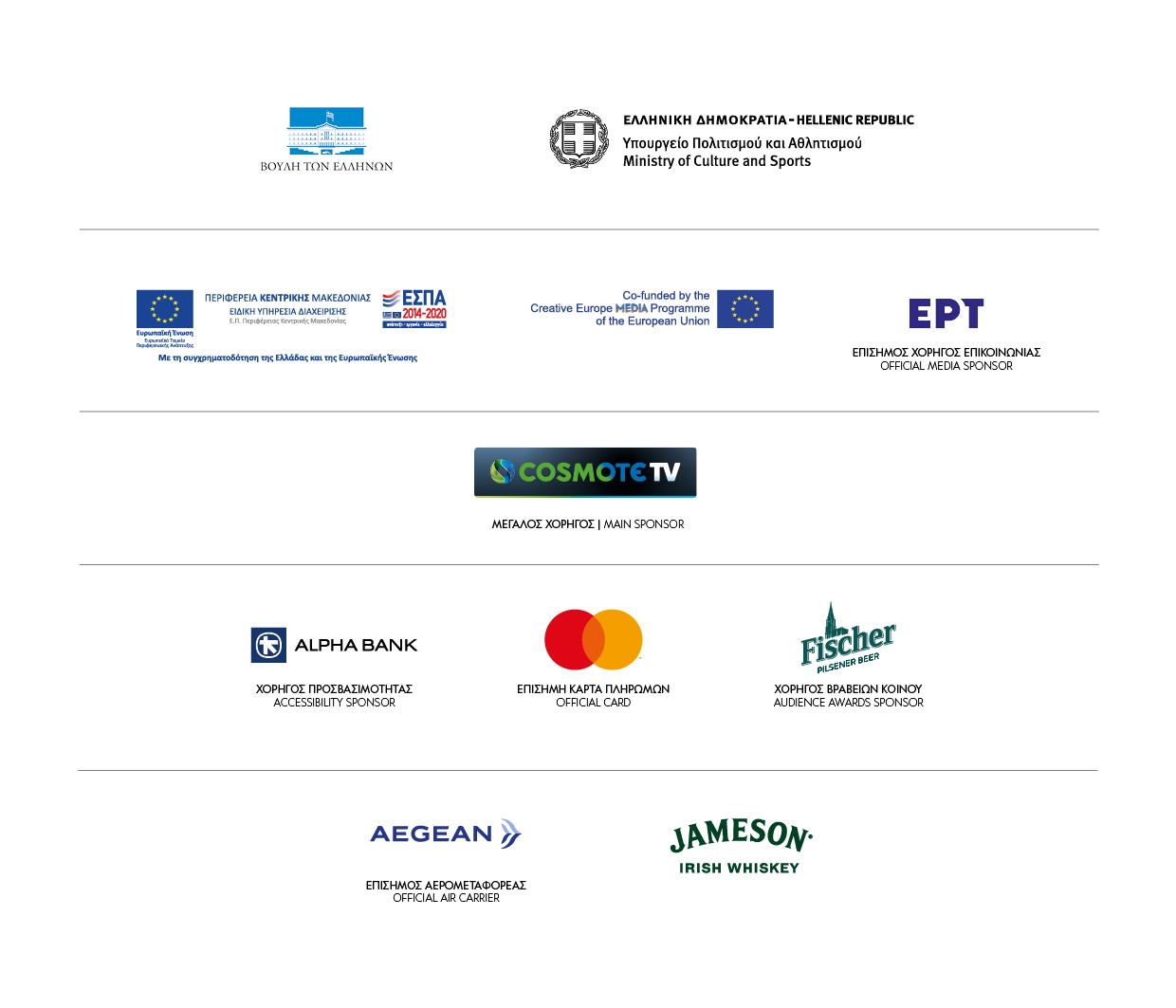 